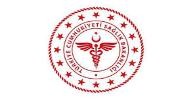 ARABAN İLÇE DEVLET HASTANESİ BİRİM KALİTE SORUMLULARIARABAN İLÇE DEVLET HASTANESİ BİRİM KALİTE SORUMLULARIARABAN İLÇE DEVLET HASTANESİ BİRİM KALİTE SORUMLULARIARABAN İLÇE DEVLET HASTANESİ BİRİM KALİTE SORUMLULARIARABAN İLÇE DEVLET HASTANESİ BİRİM KALİTE SORUMLULARIKOD:KY.FR.06YAYINTARİHİ:25.04.2016YAYINTARİHİ:25.04.2016REVİZYON TARİHİ: 29.01.2019REVİZYON NO:01REVİZYON NO:01SAYFA NO:1/1BİRİMLERBİRİMLERBİRİMLERAD/SOYADAD/SOYADAD/SOYADTARİHTARİHTARİHKALİTE YÖNETİM DİREKTÖRÜKALİTE YÖNETİM DİREKTÖRÜKALİTE YÖNETİM DİREKTÖRÜGÜLCAN KORKMAZGÜLCAN KORKMAZGÜLCAN KORKMAZ25.02.202125.02.202125.02.2021ENFEKSİYON HEMŞİRELİĞİENFEKSİYON HEMŞİRELİĞİENFEKSİYON HEMŞİRELİĞİBÜŞRA SEVGİBÜŞRA SEVGİBÜŞRA SEVGİ25.02.202125.02.202125.02.2021EĞİTİM HEMŞİRELİĞİEĞİTİM HEMŞİRELİĞİEĞİTİM HEMŞİRELİĞİEYLEM IRMAKEYLEM IRMAKEYLEM IRMAK25.02.202125.02.202125.02.2021DÂHİLİYE SERVİSİDÂHİLİYE SERVİSİDÂHİLİYE SERVİSİAYŞEGÜL ÖZDEMİRAYŞEGÜL ÖZDEMİRAYŞEGÜL ÖZDEMİR25.02.202125.02.202125.02.2021POLİKLİNİKLERPOLİKLİNİKLERPOLİKLİNİKLERGÜLCAN KORKMAZGÜLCAN KORKMAZGÜLCAN KORKMAZ25.02.202125.02.202125.02.2021DOĞUMHANEDOĞUMHANEDOĞUMHANEİLKAY KARAİLKAY KARAİLKAY KARA25.02.202125.02.202125.02.2021TİG BİRİMİTİG BİRİMİTİG BİRİMİEYLEM IRMAKEYLEM IRMAKEYLEM IRMAK25.02.202125.02.202125.02.2021ACİL SERVİSACİL SERVİSACİL SERVİSTUĞBA DOĞANTUĞBA DOĞANTUĞBA DOĞAN25.02.202125.02.202125.02.2021TIBBİ ATIKTIBBİ ATIKTIBBİ ATIKMUZAFFER ÇARÇABUKMUZAFFER ÇARÇABUKMUZAFFER ÇARÇABUK25.02.202125.02.202125.02.2021TEHLİKELİ ATIKTEHLİKELİ ATIKTEHLİKELİ ATIKMUZAFFER ÇARÇABUKMUZAFFER ÇARÇABUKMUZAFFER ÇARÇABUK25.02.202125.02.202125.02.2021PERSONEL ÖZLÜKPERSONEL ÖZLÜKPERSONEL ÖZLÜKÜLKÜ KAYAÜLKÜ KAYAÜLKÜ KAYA25.02.202125.02.202125.02.2021BİLGİ İŞLEMBİLGİ İŞLEMBİLGİ İŞLEM  HALİS KOÇER  HALİS KOÇER  HALİS KOÇER25.02.202125.02.202125.02.2021MUTEMETLİKMUTEMETLİKMUTEMETLİKİBRAHİM KARAİBRAHİM KARAİBRAHİM KARA25.02.202125.02.202125.02.2021SATIN ALMASATIN ALMASATIN ALMAİBRAHİM HALİL ÖZDEMİRİBRAHİM HALİL ÖZDEMİRİBRAHİM HALİL ÖZDEMİR25.02.202125.02.202125.02.2021MORGMORGMORGREŞİT KAYAREŞİT KAYAREŞİT KAYA25.02.202125.02.202125.02.2021TIBBİ KAYIT VE ARŞİVTIBBİ KAYIT VE ARŞİVTIBBİ KAYIT VE ARŞİVREŞİT KAYAREŞİT KAYAREŞİT KAYA25.02.202125.02.202125.02.2021RADYOLOJİRADYOLOJİRADYOLOJİÖZGÜN ERSÖNMEZÖZGÜN ERSÖNMEZÖZGÜN ERSÖNMEZ25.02.202125.02.202125.02.2021KLİNİK MÜHENDİSLİKKLİNİK MÜHENDİSLİKKLİNİK MÜHENDİSLİKMEHMET ALDANMEHMET ALDANMEHMET ALDAN25.02.202125.02.202125.02.2021BİYOMEDİKAL DEPOBİYOMEDİKAL DEPOBİYOMEDİKAL DEPOMEHMET ALDANMEHMET ALDANMEHMET ALDAN25.02.202125.02.202125.02.2021ACİL DURUM VE AFET YÖNETİMİACİL DURUM VE AFET YÖNETİMİACİL DURUM VE AFET YÖNETİMİ  SUAT TURAN  SUAT TURAN  SUAT TURAN25.02.202125.02.202125.02.2021AYNİYAT DEPOAYNİYAT DEPOAYNİYAT DEPOSUAT TURANSUAT TURANSUAT TURAN25.02.202125.02.202125.02.2021ECZANEECZANEECZANEVEYSEL KIRMIZIVEYSEL KIRMIZIVEYSEL KIRMIZI25.02.202125.02.202125.02.2021MEDİKAL DEPOMEDİKAL DEPOMEDİKAL DEPOVEYSEL KIRMIZIVEYSEL KIRMIZIVEYSEL KIRMIZI25.02.202125.02.202125.02.2021LABORATUVARLABORATUVARLABORATUVARHÜRCEM TANRIVERDİHÜRCEM TANRIVERDİHÜRCEM TANRIVERDİ25.02.202125.02.202125.02.2021ÇAMAŞIRHANEÇAMAŞIRHANEÇAMAŞIRHANEALİ YILDIRIMALİ YILDIRIMALİ YILDIRIM25.02.202125.02.202125.02.2021YEMEKHANEYEMEKHANEYEMEKHANEMEHMET YAŞARMEHMET YAŞARMEHMET YAŞAR25.02.202125.02.202125.02.2021STERİLİZASYONSTERİLİZASYONSTERİLİZASYONBÜŞRA SEVGİBÜŞRA SEVGİBÜŞRA SEVGİ25.02.202125.02.202125.02.2021HASTA HAKLARI BİRİMİHASTA HAKLARI BİRİMİHASTA HAKLARI BİRİMİBÜŞRA SEVGİBÜŞRA SEVGİBÜŞRA SEVGİ25.02.202125.02.202125.02.2021EVDE SAĞLIK HİZMETLERİEVDE SAĞLIK HİZMETLERİEVDE SAĞLIK HİZMETLERİHÜSEYİN BOZHÜSEYİN BOZHÜSEYİN BOZ25.02.202125.02.202125.02.2021İSTATİSTİKİSTATİSTİKİSTATİSTİKFADIL ECERFADIL ECERFADIL ECER25.02.202125.02.202125.02.2021ÇALIŞAN HAKLARI VE GÜVENLİĞİÇALIŞAN HAKLARI VE GÜVENLİĞİÇALIŞAN HAKLARI VE GÜVENLİĞİGÜLCAN KORKMAZGÜLCAN KORKMAZGÜLCAN KORKMAZ25.02.202125.02.202125.02.2021İŞ SAĞLIĞI VE GÜVENLİĞİİŞ SAĞLIĞI VE GÜVENLİĞİİŞ SAĞLIĞI VE GÜVENLİĞİHÜSEYİN KOPARHÜSEYİN KOPARHÜSEYİN KOPAR25.02.202125.02.202125.02.2021  FATURALAMA  FATURALAMA  FATURALAMAHÜSEYİN KOPARHÜSEYİN KOPARHÜSEYİN KOPAR25.02.202125.02.202125.02.2021  DİŞ KLİNİĞİ   DİŞ KLİNİĞİ   DİŞ KLİNİĞİ HATİCE HANHATİCE HANHATİCE HAN25.02.202125.02.202125.02.2021  DİYALİZ HİZMETLERİ   DİYALİZ HİZMETLERİ   DİYALİZ HİZMETLERİ YUNUS KARADUMANYUNUS KARADUMANYUNUS KARADUMAN25.02.202125.02.202125.02.2021